De Aston 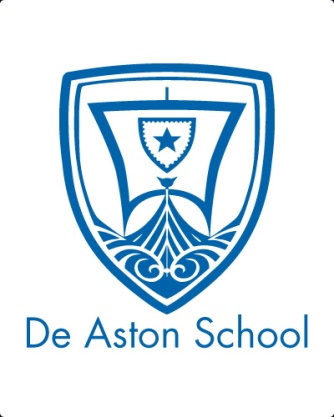 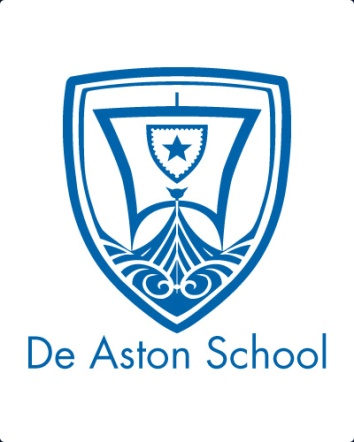 English Department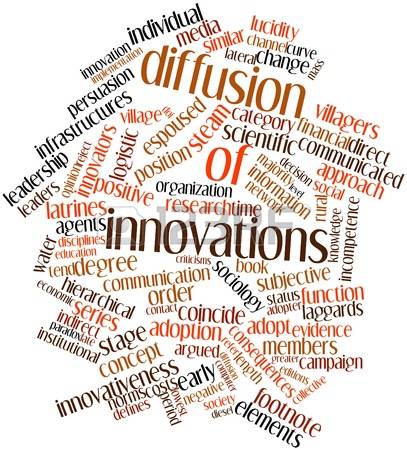 Year 7: Persuasive WritingAcademic Excellence BookletName:Read this extract from Emmeline Pankhurst’s speech Freedom or Death. Highlight and annotate any persuasive features that you can find. I am here as a soldier who has temporarily left the field of battle in order to explain - it seems strange it should have to be explained - what civil war is like when civil war is waged by women. I am not only here as a soldier temporarily absent from the field at battle; I am here - and that, I think, is the strangest part of my coming - I am here as a person who, according to the law courts of my country, it has been decided, is of no value to the community at all; and I am adjudged because of my life to be a dangerous person, under sentence of penal servitude in a convict prison.It is not at all difficult if revolutionaries come to you from Russia, if they come to you from China, or from any other part of the world, if they are men. But since I am a woman it is necessary to explain why women have adopted revolutionary methods in order to win the rights of citizenship. We women, in trying to make our case clear, always have to make as part of our argument, and urge upon men in our audience the fact - a very simple fact - that women are human beings.…It is about eight years since the word militant was first used to describe what we were doing. It was not militant at all, except that it provoked militancy on the part of those who were opposed to it. When women asked questions in political meetings and failed to get answers, they were not doing anything militant. In Great Britain it is a custom, a time-honoured one, to ask questions of candidates for parliament and ask questions of members of the government. No man was ever put out of a public meeting for asking a question. The first people who were put out of a political meeting for asking questions, were women; they were brutally ill-used; they found themselves in jail before 24 hours had expired.We were called militant, and we were quite willing to accept the name. We were determined to press this question of the enfranchisement of women to the point where we were no longer to be ignored by the politicians.You have two babies very hungry and wanting to be fed. One baby is a patient baby, and waits indefinitely until its mother is ready to feed it. The other baby is an impatient baby and cries lustily, screams and kicks and makes everybody unpleasant until it is fed. Well, we know perfectly well which baby is attended to first. That is the whole history of politics. You have to make more noise than anybody else, you have to make yourself more obtrusive than anybody else, you have to fill all the papers more than anybody else, in fact you have to be there all the time and see that they do not snow you under.2.Pick something that you yourself are passionate about and write your own persuasive speech. Is it animal testing? Banning school uniform? Encouraging the government to do something about global warming? Remember to use AFOREST to help you to persuade your audience. 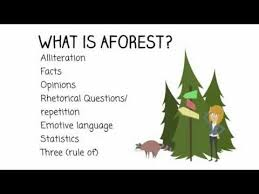 Research and read some famous speeches. What do you notice about them? What makes them persuasive? What are the differences between them? (Some ideas to get you started: Emma Watson, Winston Churchill,  Martin Luther King, Malala Yousafzai!)